附件二  陪你玩1/ 網上玩作坊環節心在哪裡，遊樂場就在哪裡。多位藝術工作者、玩樂達人及親子玩家，從《喜泡泡》、《陸合彩》、《搖搖光》和《心水清》四件藝術作品汲取靈感，設計出五款網上玩作坊環節。透過遊戲形式，齊齊透過網絡「陪你玩」，甚至將「遊樂場」送到各家各戶（成功報名的參加者將收到特製材料包）。大家無論身處何地；3 歲還是80 歲；一個人還是一班人，都玩得「喜」！2/ / IG「喜」動挑戰  ig@jcpopupartpark居家抗疫期間，瀏覽社交平台是不少大人和小朋友的娛樂方式。賽馬會「喜」動遊樂場將「遊樂場」概念帶到社交媒體，送上四個IG「喜」動挑戰，包括：「睇你點樣」、「夢想成真指數」、「摻埋你」及「頂住呀！」，將藝術及玩樂滲透至日常生活之中。大家更可邀請三五知己一同挑戰，跨越線上線下，在保持適當社交距離的同時，拉近人與人的心之距離！日期：由即日起至4月16日更多詳情 >> https://www.jcpopupartpark.hk/post-go-play/ig-pop-up-challenges/＃名稱詳情11月活動 【泡泡‧ 抱抱】 #希望限量版材料包︰《魔法的泡泡》繪本、滴管3支、圖様2款*適合任何年齡人士參與*9歲或以下小童須由成人陪同參與現正接受報名親子團體綠腳丫與大家一邊欣賞《喜泡泡》，一邊玩泡泡，散播希望和各種意念與能量。泡泡承載著你我的故事、心情、願望和祝福，傳遍四周。一變二、二變四、四變十六……來一同為泡泡賦予更豐饒的意義，放膽擁抱人生更多可能性。關於綠腳丫致力推動正面親子文化、再造家庭力量及營造社區；藉著凝聚社會資源，與親子同樂，創造社會價值；並透過分享閱讀和生活故事，鼓勵家長及孩子建立人與人、土地和自然的關係。網上登記︰ https://www.jcpopupartpark.hk/post-go-play/bubble-magic/（只接受預先網上登記，名額有限，先到先得）22月活動 【靜修樂園】#共聚 #分享限量版材料包︰靜下來「鳥」乙隻（鳥形陶笛）*適合任何年齡人士參與*9歲或以下小童須由成人陪同參與現正接受報名聲音藝術家黑鬼，利用獨特的樂器模仿鳥兒唱歌、昆蟲鳴叫，還有樹木喝水、水輕撫石頭的聲音，與大家合奏出大自然的交響曲，並與呼吸和心跳聲唱和。在「疫」境中，一同走進內心，尋找等待被聽見的心聲，玩味「聲」的寧靜與「靜」的喃喃。關於 黑鬼（劉俊豪）本地音樂人，從事演唱會及劇場音樂監製、設計、演出、街頭表演及民族樂器音樂教育。近年受手碟及澳洲原住民樂器Didgeridoo啟發，發現呼吸、音樂與禪修的關係，設計「音樂禪」，以遊戲形式，配合特色民族樂器，透過呼吸、聲音及音樂演出等，推廣大眾身心健康。網上登記︰ https://www.jcpopupartpark.hk/post-go-play/mindfulness-workshop/（只接受預先網上登記，名額有限，先到先得）32月活動【記憶隨意門】 #共聚 #分享限量版材料包︰回憶福袋乙個（包括本玩作坊所需工具及材料）*適合14歲或以上人士參與*9歲或以下小童須由成人陪同參與現正接受報名Not a Gallery 藝術治療師帶領我們一同回到媽媽的懷抱。我們一邊想像自己在《陸合彩》中輕盪鞦韆，一邊靜聽喃喃的水聲與寧靜，漸漸發現換了軌道…… 進入潛意識之中，回溯生命之始。遊走於遙遠卻伸手可及的過去與未來，在記憶之流的深處，終於記起了……關於 Not a Gallery由註冊藝術治療師及獨立紀錄片導演共同創辦；先後舉辦藝術工作坊、一對一小組治療、紀錄片訓練班等。目標不在於創造美感，定義美醜，而是以藝術為媒介，並採用心理治療技巧，鼓勵大眾運用非言語的方式，釋放積壓的情緒、尋求解決方法，並正視情緒需要，以增進自我了解。正積極推廣藝術對精神健康的重要性，鼓勵大眾關注社會弱勢群體等。詳情容後公布 >>https://www.jcpopupartpark.hk/post-go-play/rhythm-of-the-memory/（只接受預先網上登記，名額有限，先到先得）43月活動 【平衡‧ 感玩】 #平衡報名即將開始在身體遊樂場導師的引導下，盡情跟身體玩遊戲！來一起清空情緒，打開觸感，想像與《搖搖光》就在腳下，感受純粹的高低、輕重、快慢……「從身」出發，體驗宇宙的力量，學習適應並突破各種界限，尋找人與人、自身與世界之間的平衡狀態。關於身體遊樂場致力推動律動（creative movement）與身體教育，相信身體可燃點快樂和自在，釋放創造力量與幻想。透過策劃不同形式的體驗，讓參加者建立身體與自我意識，加強身體的動作與感知能力。日期︰2021年3月 詳情容後公布 >> https://www.jcpopupartpark.hk/post-go-play/moving-playground/（只接受預先網上登記，名額有限，先到先得）54月活動【舞得頂】 #反映 #連結報名即將開始將《心水清》的意念延展到家裡，跟新約舞流舞者舞動遊移，細味身體與空間的流動；或在人與人之間穿插、觸碰，感受彼此如遠若近的距離，以交錯的空間交織出關係。一起透過舞蹈，以身體溝通，開放思維，打通感官與潛能，以一個嶄新的角度觀察世界。關於新約舞流香港非牟利舞蹈藝術團體；2016年起成為香港藝術發展局資助團體；致力推廣及發展本地舞蹈藝術文化，並發掘、培養年輕一代。在創作上，舞團不斷探索舞蹈藝術的無窮可能，促進觀眾與作品之間更深層次的對話和交流。日期︰2021年4月 詳情容後公布 >> https://www.jcpopupartpark.hk/post-go-play/creative-dance/（只接受預先網上登記，名額有限，先到先得）＃參考圖片詳情1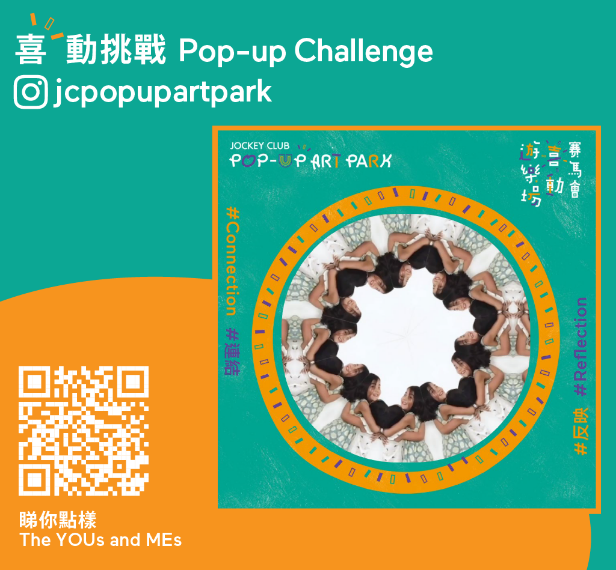 「喜」動  挑戰1【睇你點樣】#反映 #連結甜笑、賣萌、天然呆、黑面神、畀面應酬、笑中有淚……對上一次認真看自己，是多久之前的事了？玩法︰啟動selfie-mode，變出不同的你。你，認得自己嗎？2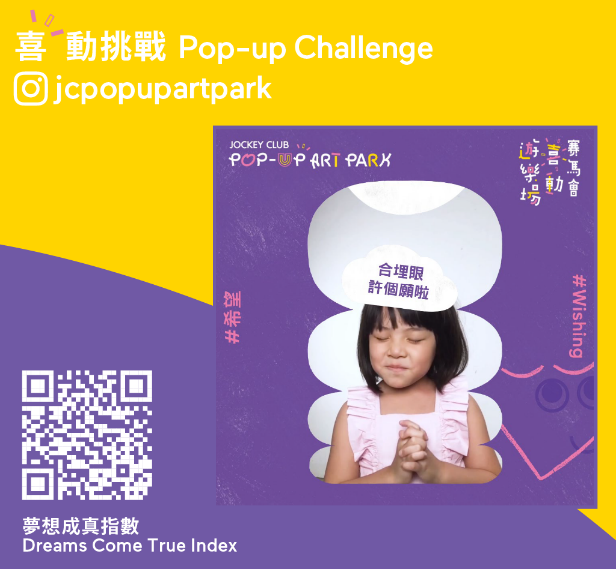 「喜」動  挑戰2【夢想成真指數】#希望夢，有時追到，有時追不到。但認認真真、踏踏實實去爭取過，總有些得著，誰也搶不走。有些夢現在不去追，以後就不會再追了。玩法︰認真許個願，笑臉泡泡會引領你踏上夢想成真的路。3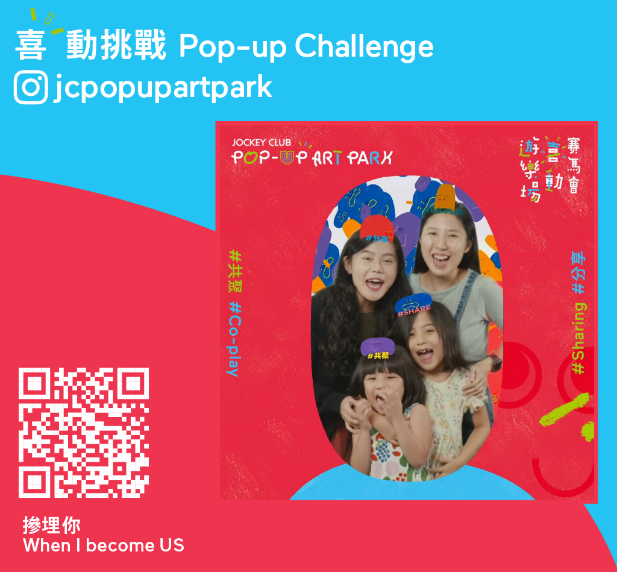 「喜」動  挑戰3【摻埋你】#共聚 #分享不如一齊玩吖！玩法︰自己一個玩，不錯！摻埋你玩，亦好！加多幾個人一齊玩，又得！多一個人玩，就有多一個effect。4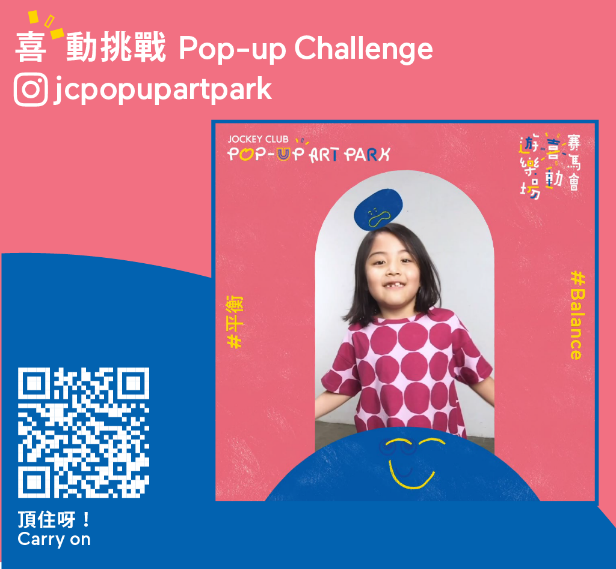 「喜」動  挑戰4【頂住呀！】#平衡生活vs工作／付出vs收穫／成vs敗／哀愁vs喜樂 ……無止境的比較與執著，比磚頭還要重。找到平衡，便能自在。玩法︰用你自己嘅方法，總之唔好畀舊雲跌落嚟！